GULBENES NOVADA DOMES LĒMUMSGulbenēPar izmaiņām Gulbenes novada pašvaldības Interešu izglītības programmu izvērtēšanas un valsts mērķdotācijas un pašvaldības dotācijas finansējuma sadales komisijas sastāvāŅemot vērā darba tiesisko attiecību izbeigšanu ar komisijas locekli, pamatojoties uz Civillikuma 2195.pantu, ir nepieciešams veikt izmaiņas Gulbenes novada pašvaldības Interešu izglītības programmu izvērtēšanas un valsts mērķdotācijas un pašvaldības dotācijas finansējuma sadales komisijas sastāvā.Saskaņā ar Gulbenes novada domes 2021.gada 27.maija nolikuma “Interešu izglītības programmu izvērtēšanas un valsts mērķdotācijas un pašvaldības dotācijas finansējuma sadales komisijas nolikums” 8.punktu Komisijas sastāvu veido pieci locekļi, no kuriem viens ir Komisijas priekšsēdētājs un viens Komisijas priekšsēdētāja vietnieks, ko apstiprina Dome; Komisijas sastāvā iekļauj izglītības pārvaldes iestādes pārstāvjus vai izglītības speciālistu, biedrību, nodibinājumu un citu institūciju un organizāciju pārstāvjus, kuri atbalsta interešu izglītības programmu mērķauditorijas intereses; komisijā neiekļauj ar interešu izglītības programmu īstenošanu saistītās personas.Saskaņā ar likuma “Par interešu konflikta novēršanu valsts amatpersonu darbībā” 8.1 panta ceturto prim daļu, ja amatpersona (institūcija), kas ieceļ, ievēlē vai apstiprina personu valsts amatpersonas amatā, ir tā pati, kura saskaņā ar šā likuma 7.panta attiecīgās daļas noteikumiem lemj par atļauju savienot valsts amatpersonas amatu ar citiem amatiem, pamatojoties uz personas sniegto informāciju, jautājumu par atļauju savienot amatus izlemj, arī ieceļot, ievēlot vai apstiprinot personu attiecīgajā amatā, šādā gadījumā nav nepieciešamas citas atļaujas attiecīgo amatu savstarpējai savienošanai; šā panta piektajā daļā minētos jautājumus izvērtē un atspoguļo lēmumā par iecelšanu, ievēlēšanu vai apstiprināšanu amatā; amatu savienošanas atļauju var atcelt saskaņā ar šā panta sesto daļu.Izvērtējot Gundegas Upītes amatu savienošanu, konstatējams, ka viņa var savstarpēji savienot šādus amatus Gulbenes novada pašvaldībā – Gulbenes novada pašvaldības administrācijas Finanšu nodaļas ekonomistes un Gulbenes novada pašvaldības valsts mērķdotācijas un pašvaldības dotācijas sadales komisijas locekles amatus, pamatojoties uz likuma “Par interešu konflikta novēršanu valsts amatpersonu darbībā” 4.panta otrās daļas 1.un 3.punktu, 7.panta sestās daļas 2.punktu.Pamatojoties uz likuma “Par interešu konflikta novēršanu valsts amatpersonu darbībā” 8.1 panta piektās daļas 1. un 2.punktu, izvērtējot konstatētos faktiskos apstākļus, secināms, ka Gundega Upīte amatu savienošana nerada interešu konflikta situāciju, nav pretrunā ar valsts amatpersonām saistošām ētikas normām, kā arī nekaitē valsts amatpersonas tiešo pienākumu veikšanai.Pamatojoties uz Pašvaldību likuma 10.panta pirmās daļas 8.punktu, kas nosaka, ka dome ir tiesīga izlemt ikvienu pašvaldības kompetences jautājumu; tikai domes kompetencē ir izveidot un reorganizēt pašvaldības administrāciju, tostarp izveidot, reorganizēt un likvidēt tās sastāvā esošās institūcijas, kā arī izdot pašvaldības institūciju nolikumus, Interešu izglītības programmu izvērtēšanas un valsts mērķdotācijas un pašvaldības dotācijas finansējuma sadales komisijas nolikuma 8.punktu, likuma “Par interešu konflikta novēršanu valsts amatpersonu darbībā” 4.panta otrās daļas 1.un 3.punktu, 7.panta sestās daļas 2.punktu, 8.1 panta piektās daļas 1. un 2.punktu, atklāti balsojot: ar 11 balsīm "Par" (Ainārs Brezinskis, Aivars Circens, Anatolijs Savickis, Andis Caunītis, Atis Jencītis, Guna Pūcīte, Guna Švika, Gunārs Ciglis, Ivars Kupčs, Mudīte Motivāne, Normunds Audzišs), "Pret" – nav, "Atturas" – nav, "Nepiedalās" – nav, Gulbenes novada dome NOLEMJ:1.IEVĒLĒT Gulbenes novada pašvaldības administrācijas Finanšu nodaļas ekonomisti Gundegu Upīti Gulbenes novada pašvaldības Interešu izglītības programmu izvērtēšanas un valsts mērķdotācijas un pašvaldības dotācijas finansējuma sadales komisijas priekšsēdētāja vietnieces amatā ar 2024.gada 1.janvāri.2. ATĻAUT Gundegai Upītei savstarpēji savienot šādus amatus pašvaldībā – Gulbenes novada pašvaldības administrācijas Finanšu nodaļas ekonomistes un Gulbenes novada pašvaldības Interešu izglītības programmu izvērtēšanas un valsts mērķdotācijas un pašvaldības dotācijas finansējuma sadales komisijas priekšsēdētāja vietnieces amatus.3. UZDOT Gulbenes novada pašvaldības administrācijas Juridiskās un personālvadības nodaļai informēt Valsts ieņēmumu dienestu par valsts amatpersonu statusa izmaiņām šā lēmuma 1.punktā minētajai personai.Gulbenes novada domes  priekšsēdētājs 						A.Caunītis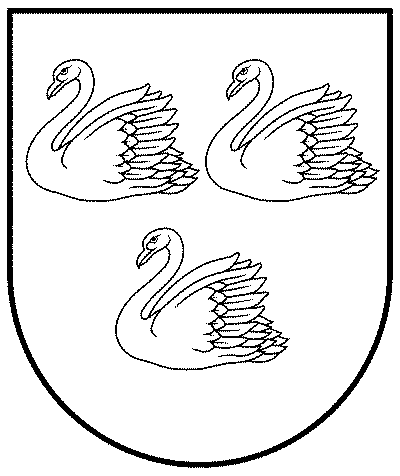 GULBENES NOVADA PAŠVALDĪBAReģ.Nr.90009116327Ābeļu iela 2, Gulbene, Gulbenes nov., LV-4401Tālrunis 64497710, mob.26595362, e-pasts; dome@gulbene.lv, www.gulbene.lv2023.gada 28.decembrī                        Nr. GND/2023/1290                        (protokols Nr.20; 81.p.)